               KIRTASİYE1 Adet Yuvarlak Kurşun Kalem    (Basmalı kalem almayalım.)1 Adet Yumuşak Silgi  (Kokulu silgi kanserojen olduğu için tehlikelidir.)Kalemtıraş  (Çöpü içinde biriktirenlerden olsun.)Alpino Makas  (Küt uçlu olmalı)6 paket büyük Islak Mendil – 4’lü paket kağıt Havlu ( Sınıf dolabında bulunacak)Yapıştırıcı ( 6 Adet Gıpta büyük boy prit, 2 adet koli bant, 1 adet küçük bant, 2 adet çift taraflı bant)Çıtçıtlı dosya (Ev ödevleri ve fotokopiler için )Çizgisiz A4 dosya kâğıdı- 1 top ( Sınıf dolabında bulunacak)1 paket renkli A4 kağıdı1 paket patafiks1 adet peligom1 kutu büyük boy oynar göz1 kutu küçük boy oynar göz1 adet mataraSınıf içinde giyilecek ev ayakkabısı1 adet siyah, 1 adet kırmızı, 1 adet mavi tahta kalemiAlpino oyun hamuru farklı renklerde 12 adet 50x70 boyutlarında renkli fon kartonu 1 paketKraft kağıdı ( 70*100 5 adet)Kraft paket ipi (1 küçük top)2 paket simli yapışkanlı eva2 paket simsiz yapışkanlı eva2 paket simli yapışkansız eva2 paket simsiz yapışkansız eva 1 paket grafon kağıdı1 adet 20 litrelik kilitli plastik kutu2 paket büyük boy buzdolabı poşeti1 paket keçe10’ ar adet plastik bardak, kaşık, çatal, tabak 1 paket pipet1 adet kalem kutu (2 bölmeli)1 adet mukavva (50*70)1 paket şönil3 adet pinpon topu1 paket parlak 1 paket mat balon1 kutu abeslang ( dil çubuğu)1 paket adana şiş tahta çubukGÖRSEL SANATLARResim önlüğüKosida marka 15 sayfalık  25 x 35 boyutunda renkli sayfalardan oluşan resim defteri Gıpta  pastel boya 18 renkFaber castell suluboya 8 renk1 adet kalın sulu boya fırçasıGıpta jumbo 12 renk kuruboya Gıpta jumbo 12 li keçeli boyaGoodwin sanat kili 40 gr 4 renk(beyaz, kırmızı, sarı ,mavi) Alpino 6’lı parmak boyasıNot: Bir önceki eğitim öğretim yılından kalan aynı malzemeler elinizde var ise tekrar almayınız.Not: Eğitim öğretim dönemi içinde etkinliklerimizde oluşabilecek ihtiyaçlara göre ayrıca isteyeceğimiz malzemeler olacaktır.Anaokulu Zümre Öğretmenleri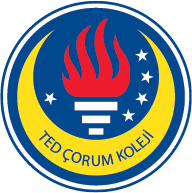 TED ÇORUM ÖZEL ANAOKULU 2019-2020 Eğitim Öğretim Yılı 4 YAŞ                         İhtiyaç ListesiEĞİTİĞRILI